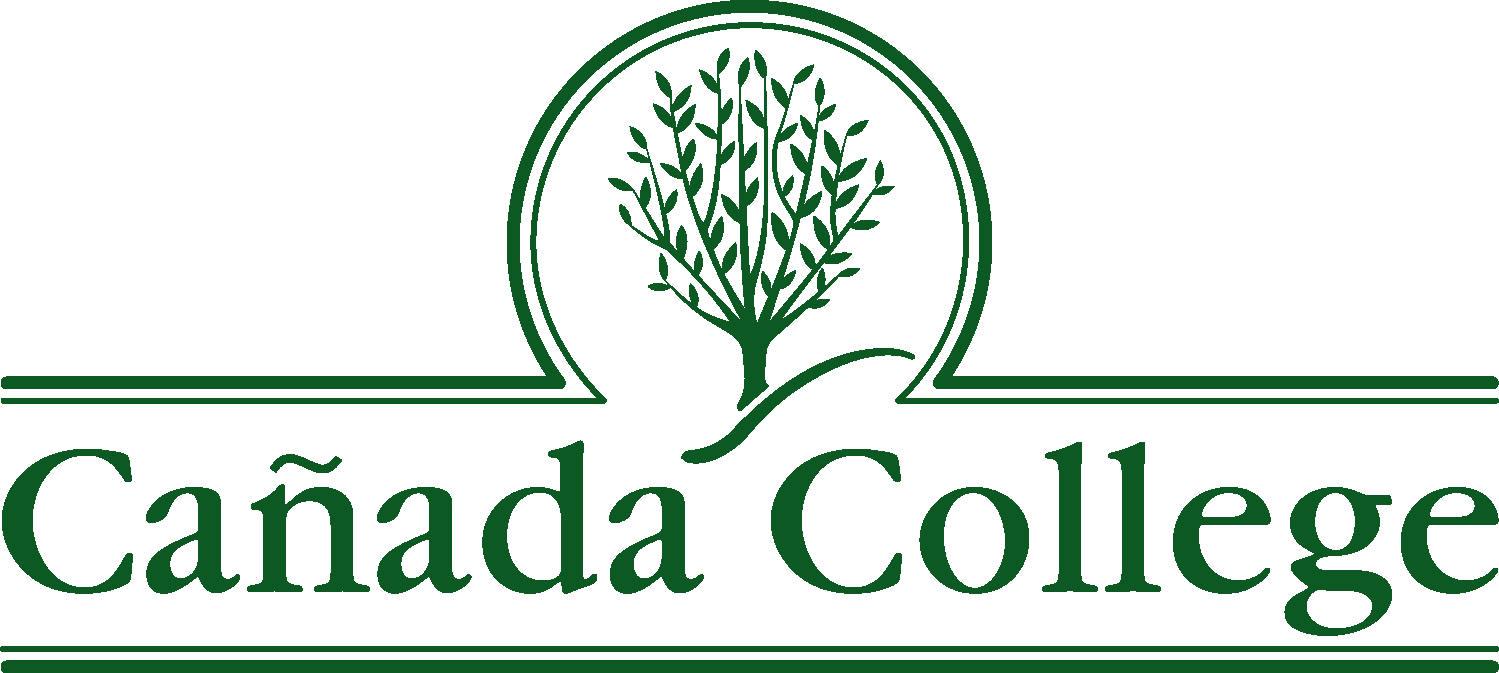 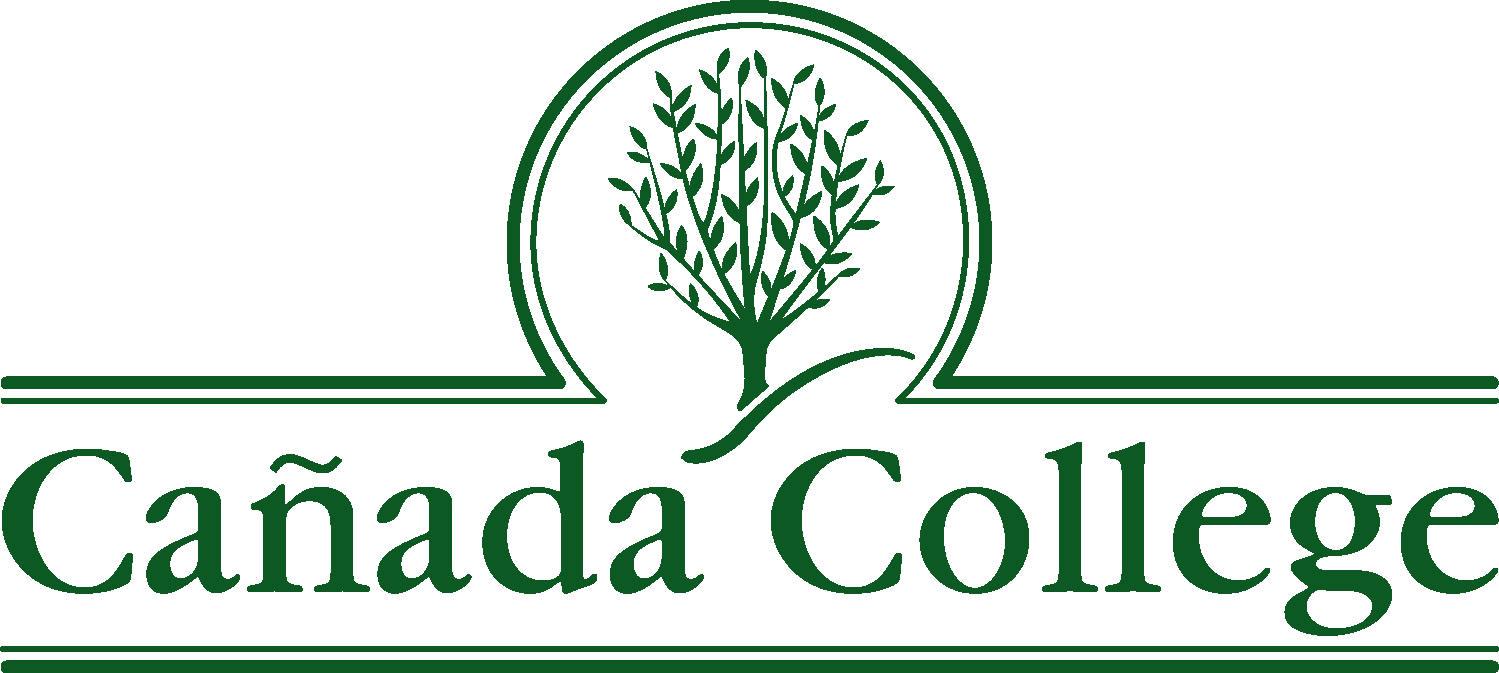 Agenda for Assessment CoachesTuesday, December 13, 20163:00 P.M. – 4:30 P.M.
8-110AGENDA ITEMFACILITATORTIME “Quick Start Guide” All45 minutesDiscuss issues related to generating assessment resultsAll10 minutesReview ACCJC standards on pp. 70-71 in reader & review and discuss SLO examplesAll25 minutes